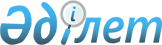 О внесении изменения и дополнения в постановление Правительства Республики Казахстан от 26 ноября 2003 года № 1185 "Об утверждении Правил подтверждения иностранцами и лицами без гражданства, претендующими на получение разрешений на постоянное проживание в Республике Казахстан, своей платежеспособности в период пребывания в Республике Казахстан"
					
			Утративший силу
			
			
		
					Постановление Правительства Республики Казахстан от 10 февраля 2014 года № 70. Утратило силу постановлением Правительства Республики Казахстан от 1 сентября 2023 года № 758.
      Сноска. Утратило силу постановлением Правительства РК от 01.09.2023 № 758 (вводится в действие по истечении десяти календарных дней после дня его первого официального опубликования).
      Правительство Республики Казахстан ПОСТАНОВЛЯЕТ: 
      1. Внести в постановление Правительства Республики Казахстан от 26 ноября 2003 года № 1185 "Об утверждении Правил подтверждения иностранцами и лицами без гражданства, претендующими на получение разрешений на постоянное проживание в Республике Казахстан, своей платежеспособности в период пребывания в Республике Казахстан" (САПП Республики Казахстан, 2003 г., № 44, ст. 485) следующие изменение и дополнение: 
      в Правилах подтверждения иностранцами и лицами без гражданства, претендующими на получение разрешений на постоянное проживание в Республике Казахстан, своей платежеспособности в период пребывания в Республике Казахстан, утвержденных указанным постановлением:
      пункт 3 изложить в следующей редакции:
      "3. Представленные документы, подтверждающие платежеспособность, проверяются органами внутренних дел на предмет подлинности путем направления запроса в банковское учреждение, выдавшее документ, подтверждающий платежеспособность, с письменного согласия иностранца и лица без гражданства, согласно приложению к настоящим Правилам.";
      дополнить указанные Правила приложением согласно приложению к настоящему постановлению.
      2. Настоящее постановление вводится в действие по истечении десяти календарных дней после дня его первого официального опубликования.
      _________________________________
      (наименование банковского учреждения)
      __________________________________
      Прошу сообщить информацию: о подлинности документа,
      подтверждающего наличие банковского счета иностранца (лица без гражданства),
      за исходящим № ________ от "___" _______________ 20 __г., выданного на________________________________________________________
      _____________________________________________________________________
      (указать фамилию, имя, отчество, дату рождения, паспортные данные)
      Информацию запросил:
      _____________________________ 
      _____________________________ 
      (должность, фамилия, инициалы 
      руководителя органа внутренних дел)      ___________________________ 
                                               (подпись должностного лица) 
      ____________________________________________________ на предоставление
      (фамилия, имя, отчество иностранца, лица без гражданства) 
      информации органам внутренних дел согласен.
      ___________________                       _____________________
      (подпись)                                           (дата)
					© 2012. РГП на ПХВ «Институт законодательства и правовой информации Республики Казахстан» Министерства юстиции Республики Казахстан
				
Премьер-Министр
Республики Казахстан
С. АхметовПриложение
к постановлению Правительства
Республики Казахстан
от 10 февраля 2014 года № 70
Приложение
к Правилам подтверждения
иностранцами и лицами без
гражданства, претендующими на
получение разрешений на постоянное
проживание в Республике Казахстан,
своей платежеспособности в период
пребывания в Республике Казахстан